Государственное бюджетное профессиональное образовательное учреждение «Профессиональное училище №47»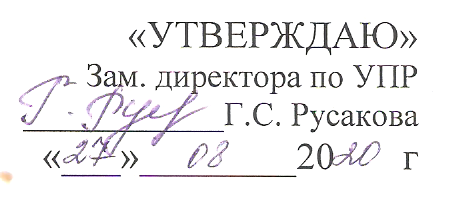 РАБОЧАЯ ПРОГРАММа ДИСЦИПЛИНЫОУД. 01 Русский язык и литература (Русский язык)Специальности 
среднего профессионального образованияФорма обучения_______очная_________город Ленинск 2020Рабочая программа дисциплины разработана на основе Федерального государственного образовательного стандарта и примерной программы, рекомендованной Федеральным государственным автономным учреждением «Федеральный институт развития образования» (ФГАУ «ФИРО»). Автор программы: _Смирнова С.А., преподавательРабочая программа рассмотрена на заседании цикловой методической (предметной) комиссии  общеобразовательных дисциплинПротокол заседания № __2__ от «10» _октября 2020 г.Председатель цикловой  комиссии общеобразовательных дисциплин                С.А.СмирноваСодержание1. Паспорт рабочей программы дисциплины1.1. Область применения программыРабочая программа дисциплины является частью основной профессиональной образовательной программы государственного бюджетного профессионального образовательного учреждения   «Профессиональное училище №47» по специальностям среднего профессионального образования:Программа общеобразовательной учебной дисциплины «Русский язык и литература. Русский язык» предназначена для изучения русского языка в профессиональных образовательных организациях, реализующих образовательную программу среднего общего образования в пределах освоения основной профессиональной образовательной программы СПО на базе основного общего образования при подготовке квалифицированных рабочих, служащих, специалистов среднего звена. Программа разработана на основе требований ФГОС среднего общего образования, предъявляемых к структуре, содержанию и результатам освоения учебной дисциплины «Русский язык и литература. Русский язык», и в соответствии с Рекомендациями по организации получения среднего общего образования в пределах освоения образовательных программ среднего профессионального образования на базе основного общего образования с учетом требований федеральных государственных образовательных стандартов и получаемой  специальности среднего профессионального образования (письмо Департамента государственной политики в сфере подготовки рабочих кадров Минобрнауки России от 17.03.2015 № 06-259).1.2. Место дисциплины в структуре образовательной программыУчебная дисциплина «Русский язык и литература. Русский язык» является частью учебного предмета «Русский язык и литература» обязательной предметной области «Филология» ФГОС среднего общего образования. В профессиональных образовательных организациях, реализующих образовательную программу среднего общего образования в пределах освоения  СПО на базе основного общего образования, учебная дисциплина «Русский язык и литература. Русский язык» изучается в общеобразовательном цикле учебного плана  СПО на базе основного общего образования с получением среднего общего образования  В учебных планах  учебная дисциплина «Русский язык и литература. Русский язык» входит в состав общих общеобразовательных учебных дисциплин, формируемых из обязательных предметных областей ФГОС среднего общего образования, для  специальностей СПО соответствующего профиля профессионального образования. 1.4. Цели и задачи дисциплины, требования к результатам освоения дисциплиныЦели обучения русскому языку на базовом уровнеКурс русского языка направлен на достижение следующих целей, обеспечивающих реализацию личностно ориентированного, когнитивно-коммуникативного, деятельностного  подходов к обучению родному языку: воспитание гражданина и патриота; формирование представления о русском языке как духовной, нравственной и культурной ценности народа; осознание национального своеобразия русского языка; овладение культурой межнационального общения;дальнейшее развитие и совершенствование способности и готовности к речевому взаимодействию и социальной адаптации; готовности к трудовой деятельности, осознанному выбору специальности; навыков самоорганизации и саморазвития; информационных умений и навыков; освоение знаний о русском языке как многофункциональной знаковой системе и общественном явлении; языковой норме и ее разновидностях; нормах речевого поведения в различных сферах общения;овладение умениями опознавать, анализировать, классифицировать языковые факты, оценивать их с точки зрения нормативности; различать функциональные разновидности языка и моделировать речевое поведение в соответствии с задачами общения; применение полученных знаний и умений в собственной речевой практике; повышение уровня речевой культуры, орфографической и пунктуационной грамотности.В результате изучения русского языка обучающийся должен знать:З.1. Связь языка и истории, культуры русского и других народов.З.2. Смысл понятий: речевая ситуация и ее компоненты, литературный язык, языковая норма, культура речи.З.3. Основные единицы и уровни языка, их признаки и взаимосвязь.З.4. Орфоэпические, лексические, грамматические, орфографические и пунктуационные нормы современного русского литературного языка.З.5.Нормы речевого поведения в социально-культурной, учебно-научной, официально-деловой сферах общения;В результате освоения учебной дисциплины обучающийся должен уметь:У.1. Осуществлять речевой самоконтроль; оценивать устные и письменные высказывания с точки зрения языкового оформления, эффективности достижения поставленных коммуникативных задач.У.2. Анализировать языковые единицы с точки зрения правильности, точности и уместности их употребления.У.3. Проводить лингвистический анализ текстов различных функциональных стилей и разновидностей языка.У.4. Использовать основные виды чтения (ознакомительно-изучающее, ознакомительно-реферативное и др.) в зависимости от коммуникативной задачи.У.5. Извлекать необходимую информацию из различных источников: учебно-научных текстов, справочной литературы, средств массовой информации, в том числе представленных в электронном виде на различных информационных носителях.У.6. Создавать устные и письменные монологические и диалогические высказывания различных типов и жанров в учебно-научной (на материале изучаемых учебных дисциплин), социально-культурной и деловой сферах общения.У.7. Применять в практике речевого общения основные орфоэпические, лексические, грамматические нормы современного русского литературного языка.У.8. Соблюдать в практике письма орфографические и пунктуационные нормы современного русского литературного языка.У.9. Соблюдать нормы речевого поведения в различных сферах и ситуациях общения, в том числе при обсуждении дискуссионных проблем.У.10. Использовать основные приемы информационной переработки устного и письменного текста.В процессе изучения русского языка на базовом уровне совершенствуются и развиваются коммуникативная, языковая, лингвистическая (языковедческая) и культуроведческая компетенции.Коммуникативная компетенция – овладение всеми видами речевой деятельности и основами культуры устной и письменной речи, умениями и навыками использования языка в различных сферах и ситуациях общения, соответствующих опыту, интересам, психологическим особенностям учащихся старшей школы.Языковая и лингвистическая (языковедческая) компетенции – систематизация знаний о языке как знаковой системе и общественном явлении, его устройстве, развитии и функционировании; общих сведений о лингвистике как науке; овладение основными нормами русского литературного языка, обогащение словарного запаса и грамматического строя речи учащихся; совершенствование способности к анализу и оценке языковых явлений и фактов, умения пользоваться различными3 лингвистическими словарямиКультуроведческая компетенция – осознание языка как формы выражения национальной культуры, взаимосвязи языка и истории народа, национально-культурной специфики русского языка, владение нормами русского речевого этикета, культурой межнационального общенияВ процессе изучения русского языка на базовом уровне совершенствуются и развиваются следующие общеучебные умения:коммуникативные (владение всеми видами речевой деятельности и основами культуры устной и письменной речи, базовыми умениями и навыками использования языка в жизненно важных для учащихся сферах и ситуациях общения),интеллектуальные (сравнение и сопоставление, соотнесение, синтез, обобщение, абстрагирование, оценивание и классификация),информационные (умение осуществлять библиографический поиск, извлекать информацию из различных источников, умение работать с текстом), организационные (умение формулировать цель деятельности, планировать ее, осуществлять самоконтроль, самооценку, самокоррекцию). В результате освоения дисциплины обучающийся должен обладать следующими компетенциями:ЛК. Личностными компетенциями, включающими готовность и способность обучающихся к саморазвитию и личностному самоопределению, сформированность их мотивации к обучению и целенаправленной познавательной деятельности, системы значимых социальных и межличностных отношений, ценностно-смысловых установок, отражающих личностные и гражданские позиции в деятельности, правосознание, экологическую культуру, способность ставить цели и строить жизненные планы, способность к осознанию российской гражданской идентичности в поликультурном социуме;ЛК1. российскую гражданскую идентичность, патриотизм, уважение к своему народу, чувства ответственности перед Родиной, гордости за свой край, свою Родину, прошлое и настоящее многонационального народа России, уважение государственных символов (герб, флаг, гимн);ЛК2.  гражданскую позицию как активного и ответственного члена российского общества, осознающего свои конституционные права и обязанности, уважающего закон и правопорядок, обладающего чувством собственного достоинства, осознанно принимающего традиционные национальные и общечеловеческие гуманистические и демократические ценности; ЛК5.  сформированность основ саморазвития и самовоспитания в соответствии с общечеловеческими ценностями и идеалами гражданского общества; готовность и способность к самостоятельной, творческой и ответственной деятельности;ЛК6. толерантное сознание и поведение в поликультурном мире, готовность и способность вести диалог с другими людьми, достигать в нём взаимопонимания, находить общие цели и сотрудничать для их достижения;ЛК7. навыки сотрудничества со сверстниками, детьми младшего возраста, взрослыми в образовательной, общественно полезной, учебно-исследовательской, проектной и других видах деятельности; ЛК8. нравственное сознание и поведение на основе усвоения общечеловеческих ценностей;ЛК9. готовность и способность к образованию, в том числе самообразованию, на протяжении всей жизни; сознательное отношение к непрерывному образованию как условию успешной профессиональной и общественной деятельности;ЛК10. эстетическое отношение к миру, включая эстетику быта, научного и технического творчества, спорта, общественных отношений; МК. Метапредметными компетенциями, включающими освоенные обучающимися межпредметные понятия и универсальные учебные действия (регулятивные, познавательные, коммуникативные), способность их использования в познавательной и социальной практике, самостоятельность в планировании и осуществлении учебной деятельности и организации учебного сотрудничества с педагогами и сверстниками, способность к построению индивидуальной образовательной траектории, владение навыками учебно-исследовательской, проектной и социальной деятельности;МК1. умение самостоятельно определять цели деятельности и составлять планы деятельности; самостоятельно осуществлять, контролировать и корректировать деятельность; использовать все возможные ресурсы для достижения поставленных целей и реализации планов деятельности; выбирать успешные стратегии в различных ситуациях; МК2. умение продуктивно общаться и взаимодействовать в процессе совместной деятельности, учитывать позиции других участников деятельности, эффективно разрешать конфликты; МК3. владение навыками познавательной, учебно-исследовательской и проектной деятельности, навыками разрешения проблем; способность и готовность к самостоятельному поиску методов решения практических задач, применению различных методов познания;МК4. готовность и способность к самостоятельной информационно-познавательной деятельности, включая умение ориентироваться в различных источниках информации, критически оценивать и интерпретировать информацию, получаемую из различных источников;МК7. умение самостоятельно оценивать и принимать решения, определяющие стратегию поведения, с учётом гражданских и нравственных ценностей;МК8. владение языковыми средствами – умение ясно, логично и точно излагать свою точку зрения, использовать адекватные языковые средства; «Русский язык и литература»– требования к предметным результатам освоения базового курса русского языка и литературы должны отражать предметные компетенции:ПрК. 1) сформированность понятий о нормах русского, родного литературного языка и применение знаний о них в речевой практике;ПрК. 2) владение навыками самоанализа и самооценки на основе наблюдений за собственной речью;ПрК. 3) владение умением анализировать текст с точки зрения наличия в нём явной и скрытой, основной и второстепенной информации;ПрК. 4) владение умением представлять тексты в виде тезисов, конспектов, аннотаций, рефератов, сочинений различных жанров;ПрК. 5) знание содержания произведений русской, родной и мировой классической литературы, их историко-культурного и нравственно-ценностного влияния на формирование национальной и мировой;ПрК. 6) сформированность представлений об изобразительно-выразительных возможностях русского, родного  языка;ПрК. 7) сформированность умений учитывать исторический, историко-культурный контекст и контекст творчества писателя в процессе анализа художественного произведения;ПрК. 8) способность выявлять в художественных текстах образы, темы и проблемы и выражать своё отношение к ним в развёрнутых аргументированных устных и письменных высказываниях;ПрК. 9) владение навыками анализа художественных произведений с учётом их жанрово-родовой специфики; осознание художественной картины жизни, созданной в литературном произведении, в единстве эмоционального личностного восприятия и интеллектуального понимания;ПрК. 10) сформированность представлений о системе стилей языка художественной литературы.Обучающиеся по специальности  СПО должны обладать общими компетенциями, включающими в себя способность:ОК1. Понимать сущность и социальную значимость своей будущей профессии, проявлять к ней устойчивый интерес;ОК2. Организовывать собственную деятельность, исходя из цели и способов её достижения, определённых руководителем;ОК3. Анализировать рабочую ситуацию, осуществлять  текущий и итоговый контроль, оценку и коррекцию собственной  деятельности, нести ответственность за результаты своей работы.ОК4. Осуществлять поиск информации, необходимой для эффективного выполнения профессиональных задач.ОК5. Использовать информационно-коммуникационные технологии профессиональной деятельности.ОК 6. Работать в команде, эффективно общаться с коллегами, руководством, клиентами.Обучающиеся по профессиям СПО должны обладать профессиональными компетенциями, включающими в себя способность:ПК 2.1.  Участвовать в планировании и организации работы структурного подразделения.ПК 2.2.  Участвовать в руководстве работой структурного подразделения.ПК 2.3.  Участвовать в анализе процесса и результатов деятельности подразделения.1.5. Количество часов на освоение программы дисциплиныМаксимальной учебной нагрузки обучающегося __117____ часов, в том числе:обязательной аудиторной учебной нагрузки обучающегося _78__ часов;2. Структура и содержание дисциплины2.1. Объем дисциплины и виды учебных занятий2.2. Содержание рабочей программы «Русский язык и литература. Русский язык»3. Условия реализации рабочей программы дисциплины3.1. Образовательные технологии 3.1.1. В учебном процессе, помимо лекций, которые составляют 50% аудиторных занятий, широко используются активные и интерактивные формы проведения занятий. В сочетании с внеаудиторной самостоятельной работой это способствует формированию и развитию общих и профессиональных компетенций обучающихся.3.1.2. В соответствии с требованиями ФГОС СПО по специальности реализация компетентностного подхода предусматривает использование в учебном процессе активных и интерактивных форм проведения занятий: использование электронных образовательных ресурсов, групповых дискуссий, деловых и ролевых игр, анализа производственных ситуаций в сочетании с внеаудиторной работой с целью формирования и развития требуемых компетенций обучающихся. 3.2. Требования к минимальному материально-техническому обеспечениюРеализация программы дисциплины требует наличия учебного кабинета   русского языка.Оборудование учебного кабинета: рабочее место преподавателя;рабочие места для обучающихся; классная доска; наглядные пособия (учебники, словари разных типов, опорные конспекты, таблицы, стенды, карточки, тексты разных типов и стилей речи, художественная литература).3.3. Информационное обеспечение обученияПеречень рекомендуемых учебных изданий, Интернет-ресурсов, дополнительной литературыОсновные источники:Дополнительные источники:1.Паспорт рабочей программы дисциплины41.1. Область применения программы41.2. Место дисциплины в структуре образовательной 
программы41.3. Объекты профессиональной деятельности выпускников при изучении дисциплины41.4. Цели и задачи дисциплины, требования к результатам 
освоения дисциплины41.5. Количество часов на освоение программы дисциплины92.Структура и содержание дисциплины92.1. Объем дисциплины и виды учебных занятий92.2.   Содержание дисциплины103.Условия реализации рабочей программы дисциплины173.1. Образовательные технологии173.2. Требования к минимальному материально-техническому обеспечению173.3. Информационное обеспечение обучения174.Контроль и оценка результатов освоения дисциплины20Вид учебных занятийВид учебных занятийОбъем часовМаксимальная учебная нагрузка (всего)Максимальная учебная нагрузка (всего)117Обязательная аудиторная учебная нагрузка (всего) Обязательная аудиторная учебная нагрузка (всего) 78в том числе:в том числе:     лекции     лекции39     лабораторные занятия     лабораторные занятия-     практические занятия, семинары     практические занятия, семинары39Самостоятельная работа обучающегося (всего)Самостоятельная работа обучающегося (всего)39в том числе:в том числе:- работа над материалом учебника;- работа над материалом учебника;8- составление конспектов;- составление конспектов;2- выполнение индивидуальных заданий;- выполнение индивидуальных заданий;4- выполнение упражнений;- выполнение упражнений;20- творческие работы разных видов;- творческие работы разных видов;3- подготовка сообщений;- подготовка сообщений;2Форма промежуточной аттестации по дисциплинеЭкзамен в 1 семестре; Экзамен в 1 семестре; Наименование разделов и темСодержание учебного материала, лабораторные работы и практические занятия, самостоятельная работа обучающихсяОбъем часов1223Раздел 1.Наука о русском языке.Содержание учебного материалаСодержание учебного материала2Раздел 1.Наука о русском языке.Общие сведения о языке. Язык как средство общения и форма существования национальной культуры. Язык как система. Русский язык в современном мире. Понятие о русском литературном языке и языковой норме.1Раздел 1.Наука о русском языке.Практическая работа №1 Освоение общих закономерностей лингвистического анализа.Выполнение заданий по обобщению знаний о современном русском языке как науке и по анализу методов языкового исследования.1Раздел 1.Наука о русском языке.Практические занятияПрактические занятия1Раздел 1.Наука о русском языке.Контрольные работыКонтрольные работыРаздел 1.Наука о русском языке.Самостоятельная работа студента: подготовка сообщений об учёных-лингвистах.Самостоятельная работа студента: подготовка сообщений об учёных-лингвистах.1Раздел 2.Язык и речь.Функциональные стили речи.Содержание учебного материалаСодержание учебного материала16Раздел 2.Язык и речь.Функциональные стили речи.Язык и речь. Виды речевой деятельности. Основные требования к речи.1Раздел 2.Язык и речь.Функциональные стили речи.Речевая ситуация и её компоненты1Раздел 2.Язык и речь.Функциональные стили речи.Функциональные стили речи.1Раздел 2.Язык и речь.Функциональные стили речи.Практическая работа №2 Анализ основных стилевых разновидностей письменной и устной речи.1Раздел 2.Язык и речь.Функциональные стили речи.Разговорный стиль речи. Его основные признаки. Сфера использования.1Раздел 2.Язык и речь.Функциональные стили речи.Публицистический стиль речи. Научный стиль речи.   Основные жанры публицистического стиля. Основы ораторского искусства. Подготовка публичной речи. Особенности построения публичного выступления. Основные жанры научного стиля: доклад, статья, сообщение и ораторского искусства. Подготовка публичной речи. Особенности построения публичного выступления. Основные жанры научного стиля: доклад, статья, сообщение и др1Раздел 2.Язык и речь.Функциональные стили речи.Официально-деловой стиль речи. Художественный стиль речи. Жанры официально-делового стиля: заявление, доверенность, расписка, резюме и др. Основные признаки художественного стиля: образность,использование изобразительно-выразительных средств.1Раздел 2.Язык и речь.Функциональные стили речи.Текст как произведение речи, его признаки и структура.1Раздел 2.Язык и речь.Функциональные стили речи.Понятие речевой коммуникации1Раздел 2.Язык и речь.Функциональные стили речи.Сложное синтаксическое целое. Тема, основная мысль текста.1Раздел 2.Язык и речь.Функциональные стили речи.Средства и виды связи предложений в тексте.1Раздел 2.Язык и речь.Функциональные стили речи.Информационная переработка текста (план, тезисы, конспект, реферат ,изложение  аннотация).1Раздел 2.Язык и речь.Функциональные стили речи.Практическая работа № 3.Освоение видов переработки текста.1Раздел 2.Язык и речь.Функциональные стили речи.Абзац как средство смыслового членения текста1Раздел 2.Язык и речь.Функциональные стили речи.Функционально-смысловые типы речи (повествование, описание, рассуждение)1Раздел 2.Язык и речь.Функциональные стили речи.Контрольная работа №1. Язык и речь. Функциональные стили речи.Раздел 2.Язык и речь.Функциональные стили речи.Практические занятияПрактические занятия1Раздел 2.Язык и речь.Функциональные стили речи.Контрольные работыКонтрольные работы1Раздел 2.Язык и речь.Функциональные стили речи.Самостоятельная работа студента: изучение лекционного материала, материала учебника (2), стр. 372-382; составление текста статьи на свободную тему; работа с текстами научного стиля; стр. 385-389; работа над оформлением основных документов официально-делового стиля (автобиография, заявление и др.); стр. 391-393 (2); работа над составлением устного выступления; стр. 377-381, упр. 518 (2); работа с текстами художественных произведений, выполнение упр. 535, 536, 543 (2)Самостоятельная работа студента: изучение лекционного материала, материала учебника (2), стр. 372-382; составление текста статьи на свободную тему; работа с текстами научного стиля; стр. 385-389; работа над оформлением основных документов официально-делового стиля (автобиография, заявление и др.); стр. 391-393 (2); работа над составлением устного выступления; стр. 377-381, упр. 518 (2); работа с текстами художественных произведений, выполнение упр. 535, 536, 543 (2)5Раздел 3.Фонетика, орфоэпия, графика, орфографияСодержание учебного материалаСодержание учебного материала10Раздел 3.Фонетика, орфоэпия, графика, орфографияФонетические единицы: звук и фонема. Открытый и закрытый слог. Соотношение буквы и звука. Фонетическая фраза. Ударение словесное и логическое. Роль ударения в стихотворной речи. Интонационное богатство русской речи. Фонетический разбор слова.1Раздел 3.Фонетика, орфоэпия, графика, орфографияУдарение словесное и логическое. Роль ударения в стихотворной речи. 1Раздел 3.Фонетика, орфоэпия, графика, орфографияОрфоэпические нормы.Произносительные и нормы ударения.Произношение гласных и согласных звуков, произношение заимствованных слов. Использование орфоэпического словаря.1Раздел 3.Фонетика, орфоэпия, графика, орфографияПравописание безударных гласных в корне слова.1Раздел 3.Фонетика, орфоэпия, графика, орфографияПравописание звонких и глухих согласных.1Раздел 3.Фонетика, орфоэпия, графика, орфографияУпотребление букв Ъ и Ь.1Раздел 3.Фонетика, орфоэпия, графика, орфографияПравописание О/Ё после шипящих и Ц.1Раздел 3.Фонетика, орфоэпия, графика, орфографияПравописание приставок.1Раздел 3.Фонетика, орфоэпия, графика, орфографияПрактическая работа №4 Фонетический, орфоэпический и графический анализ слова.1Раздел 3.Фонетика, орфоэпия, графика, орфографияКонтрольная работа № 2. «Фонетика, орфоэпия, графика, орфография»1Раздел 3.Фонетика, орфоэпия, графика, орфографияПрактические занятияПрактические занятия1Раздел 3.Фонетика, орфоэпия, графика, орфографияКонтрольные работыКонтрольные работы1Раздел 3.Фонетика, орфоэпия, графика, орфографияСамостоятельная работа студента: изучение лекционного материала, фонетический разбор слов, запись фонетических транскрипций, упр. 49, 50, 52, 95, 112, 113, 119, 140, 148, 154 (2) ; работа с орфоэпическим словарём.       Самостоятельная работа студента: изучение лекционного материала, фонетический разбор слов, запись фонетических транскрипций, упр. 49, 50, 52, 95, 112, 113, 119, 140, 148, 154 (2) ; работа с орфоэпическим словарём.       4Раздел 4.Лексика и фразеология.Содержание учебного материалаСодержание учебного материала9Раздел 4.Лексика и фразеология.Слово в лексической системе языка. Лексическое и грамматическое значения слова. Многозначность слова. Прямое и переносное значение слова.1Раздел 4.Лексика и фразеология.Многозначность слова. Прямое и переносное значение слова. Метафора, метонимия как выразительные средства языка. Многозначность слова. 1Раздел 4.Лексика и фразеология.Омонимы, синонимы, антонимы, паронимы и их употребление. Изобразительные возможности синонимов, антонимов, омонимов, паронимов. Контекстуальные синонимы и антонимы. Градация. Антитеза.1Раздел 4.Лексика и фразеология.Русская лексика с точки зрения ее происхождения (исконно русская лексика, заимствованная лексика, старославянизмы).Лексика с точки зрения ее употребления: Нейтральная лексика, книжная лексика, лексика устной речи Профессионализмы. Терминологическая лексика.Активный и пассивный словарный запас; архаизмы, историзмы, неологизмы.1Раздел 4.Лексика и фразеология.Особенности русского речевого этикета. Лексика, обозначающая предметы и явления традиционного русского быта. Лексика, обозначающая предметы и явления традиционного русского быта.1Раздел 4.Лексика и фразеология.Практическая работа № 5.Наблюдение над функционированием лексических единиц в собственной речи, выработка навыка составления текстов (устных и письменных) с лексемами различных сфер употребления.1Раздел 4.Лексика и фразеология.Фразеологизмы. Отличие фразеологизма от слова. Употребление фразеологизмов в речи. Афоризмы. Фразеологизмы. Лексические и фразеологические словари.1Раздел 4.Лексика и фразеология.Лексические нормы. Лексические ошибки и их исправление. Ошибки в употреблении фразеологических единиц и их исправление.1Раздел 4.Лексика и фразеология.Контрольная работа № 3. «Лексикология и фразеология»1Раздел 4.Лексика и фразеология.Практические занятияПрактические занятия1Раздел 4.Лексика и фразеология.Контрольные работыКонтрольные работы1Раздел 4.Лексика и фразеология.Самостоятельная работа студента: изучение опорного конспекта, работа со словарями (толковым, фразеологическим, этимологическим и др.), составление словосочетаний и конструирование предложений с использованием слов в прямом и переносном значении; упр. 3, 8, 13, 22, 33, 37, 41, 46 (2), нахождение изобразительно-выразительных языковых средств и устаревших слов в художественных текстах, изучение истории фразеологизмов, написание сочинения-миниатюры по пословице.Самостоятельная работа студента: изучение опорного конспекта, работа со словарями (толковым, фразеологическим, этимологическим и др.), составление словосочетаний и конструирование предложений с использованием слов в прямом и переносном значении; упр. 3, 8, 13, 22, 33, 37, 41, 46 (2), нахождение изобразительно-выразительных языковых средств и устаревших слов в художественных текстах, изучение истории фразеологизмов, написание сочинения-миниатюры по пословице.4Раздел 5.Морфемика, словообразование .Содержание учебного материалаСодержание учебного материала6Раздел 5.Морфемика, словообразование .Понятие морфемы как значимой части слова. Многозначность морфем.1Раздел 5.Морфемика, словообразование .Особенности словообразования. Профессиональная лексика и термины. Понятие об этимологии. Словообразовательный анализ..Употребление приставок в разных стилях речи. Употребление суффиксов в разных стилях речи.1Раздел 5.Морфемика, словообразование .Речевые ошибки, связанные с неоправданным повтором однокоренных слов.1Раздел 5.Морфемика, словообразование .Правописание приставок. ПРИ - / - ПРЕ -. Правописание сложных слов. Правописание чередующихся гласных в корнях слов1Раздел 5.Морфемика, словообразование .Практическая работа № 6.Морфемный, словообразовательный, этимологический анализ для понимания внутренней формы слова, для наблюдения за историческими процессами.1Раздел 5.Морфемика, словообразование .Контрольная работа № 4. «Морфемика и словообразование»1Раздел 5.Морфемика, словообразование .Практические занятияПрактические занятия1Раздел 5.Морфемика, словообразование .Контрольные работыКонтрольные работы1Раздел 5.Морфемика, словообразование .Самостоятельная работа студента: работа с таблицами; выполнение морфемного разбора слов; составление словообразовательных цепочек; определение способов словообразования; упр. 79, 105, 145, 194, 218; работа со словообразовательным словарёмСамостоятельная работа студента: работа с таблицами; выполнение морфемного разбора слов; составление словообразовательных цепочек; определение способов словообразования; упр. 79, 105, 145, 194, 218; работа со словообразовательным словарём2Раздел 6. Морфология и орфографияСодержание учебного материалаСодержание учебного материала22Раздел 6. Морфология и орфографияИмя существительное. Лексико-грамматические разряды имен существительных. Род, число, падеж существительных. Склонение имен существительных. Правописание окончаний имен существительных. Правописание сложных существительных. Морфологический разбор имени существительного. Употребление форм имен существительных в речи. 3Раздел 6. Морфология и орфографияИмя прилагательное. Лексико-грамматические разряды имен прилагательных. Степени сравнения имен прилагательных. Правописание суффиксов и окончаний имен прилагательных. Правописание сложных прилагательных. Морфологический разбор имени прилагательного. Употребление форм имен прилагательных в речи.3Раздел 6. Морфология и орфографияИмя числительное. Лексико-грамматические разряды имен числительных. Правописание числительных. Морфологический разбор имени числительного.Употребление числительных в речи. Сочетание числительных оба, обе, двое, трое и др. с существительными разного рода.2Раздел 6. Морфология и орфографияМестоимение. Значение местоимения. Лексико-грамматические разряды местоимений. Правописание местоимений. Морфологический разбор местоимения.Употребление местоимений в речи. Местоимение как средство связи предложений в тексте.2Раздел 6. Морфология и орфографияГлагол. Грамматические признаки глагола. Правописание суффиксов и личных окончаний глагола. Правописание НЕ с глаголами. Морфологический разбор глагола.2Раздел 6. Морфология и орфографияПричастие как особая форма глагола. Образование действительных и страдательных причастий. Правописание суффиксов и окончаний причастий. Правописание НЕ с причастиями. Правописание -Н- и –НН- в причастиях и отглагольных прилагательных. Причастный оборот и знаки препинания в предложении с причастным оборотом. Морфологический разбор причастия.2Раздел 6. Морфология и орфографияДеепричастие как особая форма глагола. Образование деепричастий совершенного и несовершенного вида. Правописание НЕ с деепричастиями. Деепричастный оборот и знаки препинания в предложениях с деепричастным оборотом. Морфологический разбор деепричастия. Особенности построения предложений с деепричастиями.1Раздел 6. Морфология и орфографияНаречие. Грамматические признаки наречия. Степени сравнения наречий. Правописание наречий. Отличие наречий от слов-омонимов. Морфологический разбор наречия. Употребление наречия в речи. Использование местоименных наречий для связи предложений в тексте. 1Раздел 6. Морфология и орфографияСлова категории состояния (безлично-предикативные слова). Отличие слов категории состояния от слов-омонимов. Группы слов категории состояния. Их функции в речи.1Раздел 6. Морфология и орфографияПредлог как часть речи. Правописание предлогов. Отличие производных предлогов (в течение, в продолжение, вследствие и др.) от слов-омонимов. Употребление предлогов в составе словосочетаний. Употребление существительных с предлогами благодаря, вопреки, согласно и др.1Раздел 6. Морфология и орфографияСоюз как часть речи. Правописание союзов. Отличие союзов тоже, также, чтобы, зато от слов-омонимов. Употребление союзов в простом и сложном предложении. Союзы как средство связи предложений в тексте.1Раздел 6. Морфология и орфографияЧастица как часть речи. Правописание частиц. Правописание частиц НЕ и НИ с разными частями речи. Частицы как средство выразительности речи. Употребление частиц в речи.1Раздел 6. Морфология и орфографияМеждометия и звукоподражательные слова. Правописание междометий и звукоподражаний. Знаки препинания в предложениях с междометиями. Употребление междометий в речи.1Раздел 6. Морфология и орфографияКонтрольная работа № 5. «Морфология и орфография»1Раздел 6. Морфология и орфографияПрактические занятияПрактические занятияРаздел 6. Морфология и орфографияКонтрольные работыКонтрольные работы1Раздел 6. Морфология и орфографияСамостоятельная работа студента: морфологический разбор слов; определение рода и склонения имен существительных; склонение имен числительных; определение спряжений глагола; нахождение причастных и деепричастных оборотов в тексте; выполнение упражнений 168, 175, 190, 196, 205, 212, 214, 225, 231, 241, 250, 259, 260, 265, 273, 288, 297, 303, 305, 307, 314, 320, 321 (2).Самостоятельная работа студента: морфологический разбор слов; определение рода и склонения имен существительных; склонение имен числительных; определение спряжений глагола; нахождение причастных и деепричастных оборотов в тексте; выполнение упражнений 168, 175, 190, 196, 205, 212, 214, 225, 231, 241, 250, 259, 260, 265, 273, 288, 297, 303, 305, 307, 314, 320, 321 (2).11Раздел 7.Синтаксис и пунктуацияСодержание учебного материалаСодержание учебного материала12Раздел 7.Синтаксис и пунктуацияОсновные единицы синтаксиса. Словосочетание, предложение, сложное синтаксическое целое.1Раздел 7.Синтаксис и пунктуацияСловосочетание. Строение словосочетания. Виды связи слов в словосочетании. Нормы построения словосочетаний. Синтаксический разбор словосочетаний. Значение словосочетания в построении предложения.1Раздел 7.Синтаксис и пунктуацияПростое предложение. Виды предложений по цели высказывания; восклицательные предложения. Интонационное богатство русской речи. Логическое ударение. Прямой и обратный порядок слов. Стилистические функции и роль порядка слов в предложении. Грамматическая основа простого двусоставного предложения. Тире между подлежащим и сказуемым. Согласование сказуемого с подлежащим. Второстепенные члены предложения (определение, приложение, обстоятельство, дополнение). Роль второстепенных членов предложения в построении текста.Односоставное и неполное предложения. Односоставные предложения с главным членом в форме подлежащего.Односоставные предложения с главным членом в форме сказуемого.Использование неполных предложений в речи.3Раздел 7.Синтаксис и пунктуацияОсложненное простое предложение.	Предложения с однородными членами и знаки препинания в них. Однородные и неоднородные определения.Употребление однородных членов предложения в разных стилях речи. Предложения с обособленными и уточняющими членами. Обособление определений. Обособление приложений. Обособление дополнений. Обособление обстоятельств. Роль сравнительного оборота как изобразительного средства языка. Уточняющие члены предложения. Стилистическая роль обособленных и необособленных членов предложения. Знаки препинания при словах, грамматически не связанных с членами предложения. Вводные слова и предложения. Отличие вводных слов от знаменательных слов-омонимов. Употребление вводных слов в речи; стилистическое различие между ними. Использование вводных слов как средства связи предложений в тексте.Знаки препинания при обращении. Использование обращений в разных стилях речи как средства характеристики адресата и передачи авторского отношения к нему.Способы передачи чужой речи. Знаки препинания при прямой речи. Замена прямой речи косвенной. Знаки препинания при цитатах.Оформление диалога. Знаки препинания при диалоге.3Раздел 7.Синтаксис и пунктуацияСложное предложение. Сложносочиненное предложение. Знаки препинания в сложносочиненном предложении. Употребление сложносочиненных предложений в речи.Сложноподчиненное предложение. Знаки препинания в сложноподчиненном предложении. Использование сложноподчиненных предложений в разных типах и стилях речи. Бессоюзное сложное предложение. Знаки препинания в бессоюзном сложном предложении. Использование бессоюзных сложных предложений в речи. Знаки препинания в сложном предложении с разными видами связи. Сложное синтаксическое целое как компонент текста. Его структура и анализ. Период и его построение.3Раздел 7.Синтаксис и пунктуацияПовторение. Подготовка к экзамену.1Раздел 7.Синтаксис и пунктуацияЛабораторные работыЛабораторные работы-Раздел 7.Синтаксис и пунктуацияПрактические занятияПрактические занятияРаздел 7.Синтаксис и пунктуацияКонтрольные работыКонтрольные работыРаздел 7.Синтаксис и пунктуацияСамостоятельная работа студента: изучение лекционного материала, синтаксический разбор словосочетаний и предложений; выполнение упр. 328, 330, 343, 346, 348, 356, 358, 362, 388, 393, 399, 421, 414, 435, 451, 458, 470, 473, 480, 483 (2); написание изложения на морально-этическую тему; индивидуальные задания, рассчитанные на конструирование словосочетаний и предложений; ответы на вопросы учебника (2), стр. 338; конструирование текстов с прямой речью, диалогом, цитированием.                                                                                                                                                                                                                                                                                                                                                                                                                                                                                                                                                                                                                                                                                                                                                                                                                                                                                                                                                                                                                                                                                                                                                                                                                                                                                                                                                                                                                                                                                                                                                                                                                                                                                                                                                       Самостоятельная работа студента: изучение лекционного материала, синтаксический разбор словосочетаний и предложений; выполнение упр. 328, 330, 343, 346, 348, 356, 358, 362, 388, 393, 399, 421, 414, 435, 451, 458, 470, 473, 480, 483 (2); написание изложения на морально-этическую тему; индивидуальные задания, рассчитанные на конструирование словосочетаний и предложений; ответы на вопросы учебника (2), стр. 338; конструирование текстов с прямой речью, диалогом, цитированием.                                                                                                                                                                                                                                                                                                                                                                                                                                                                                                                                                                                                                                                                                                                                                                                                                                                                                                                                                                                                                                                                                                                                                                                                                                                                                                                                                                                                                                                                                                                                                                                                                                                                                                                                                       12ВсегоВсегоВсего78ИтогоИтогоИтого117№ п/пНаименованиеАвторИздательство, год издания1Русский язык: учебник для учреждений нач. и сред. проф. образования.Антонова Е.С., Воителева Т.М.М.: Издательский центр «Академия», 2017.№ п/пНаименование Автор Издательство, год издания1«Этикет русского языка». Акишина А.А. , Формановская Н.И.Л.: Ленанд, 2008.2Крылатые слова. Литературные цитаты. Образные выражения.Ашукина Н.С.М.:2004.3Практическая стилистика современного русского языка.Бельчиков Ю.А.М.: АСТ «Пресс – книга», 2008.4Орфографический словарь русского языка. Правописание, произношение, ударение, формы.Лекант П.А.М., 2001.5Школьный орфоэпический словарь русского языка.Лекант П.А., Леденева В.В.М., 2005.6Школьный орфоэпический словарь русского языка.Львов В.В.М., 2009.7Таблицы по русскому языку.Львова С.И.М., 2008.8Толковый словарь русского языкаОжегов С.И.Любое издание9Готовимся к экзаменам по русскому языку.Пахнова Т.М.М., 2011.10Слово о словах. Успенский Л.М.: АСТ  «Зебра», 2009.